GLORIA POZZETTOSegretaria di Studio DentisticoVia Carpison 41, 34133, Trieste, TS |040 362252|gpozzetto@outlook.itData di nascita : 2 apr. 1994 | Nazionalità : Italiana | Patente di guida : Bprofilo professionale Segretaria con cinque anni di esperienza nella gestione organizzativa di piccole realtà aziendali e studi medici. Precisa, affidabile, capace di lavorare sotto pressione e naturalmente incline al problem solving. Grazie all'esperienza professionale maturata in diversi settori e all'innata abilità nelle attività organizzative nonché nell'ottimizzazione delle procedure, è in grado di garantire un servizio puntuale ed efficiente.competenzeesperienze lavorativeSegretaria di Studio Dentistico	 Feb 2018 - Nov 2021 Studio Dentistico Ellepi Snc. 	 Trieste, TS Accoglienza dei pazienti, inserimento anagrafica dei nuovi pazienti nel gestionale aziendale e gestione documentazione relativa all'autorizzazione al trattamento dati.Gestione agenda dei medici e corrispondenza telefonica con i clienti al fine di risolvere in modo tempestivo eventuali richieste e/o esigenze dei pazienti.Fatturazione delle prestazioni ai clienti, gestione pagamenti (cassa contanti e POS) e chiusure giornaliere.Controllo stock di magazzino e ordini ai fornitori di attrezzature specifiche, materiali vari e articoli di cancelleria.Segretaria 	 Lug 2015 - Feb 2018 Studio Cristaldi & Co 	 Trieste, TS Gestione del centralino e smistamento telefonate.Gestione del front office dello studio e accoglienza clienti.Cura e supporto operativo alla gestione degli spazi condivisi.Supporto all' organizzazione di incontri, meeting, appuntamenti e riunioni.Segretaria	 Nov 2013 - Giu 2015 Riganti S.r.l.	 Trieste, TSGestione delle chiamate in ingresso, accoglienza e preparazione badge visitatori.Organizzazione agenda appuntamenti e gestione sale riunioni.Attività di controllo, archiviazione e gestione mail, redazione di presentazioni, minute e corrispondenze.Inserimento dati e documenti nel gestionale.istruzioneIstituto Professionale 	 Trieste, TS lingue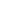 #HRJ#6fb23c79-93a3-4833-a356-5f841a5af113#Abilità nell'utilizzo del pacchetto MS Office in particolare Word, PowerPoint e formule di calcolo ExcelEccellenti capacità organizzativeOttime capacità di relazionarsi a tutti i livelli con gli interlocutori interni ed esterni all'aziendaUtilizzo posta elettronica e abilità nella ricerca di contenuti sul WebDiploma : Settore Servizi2013 Italiano : MadrelinguaItaliano : MadrelinguaItaliano : MadrelinguaSloveno : 	C1 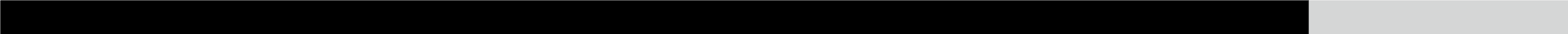 AvanzatoInglese : 	A2 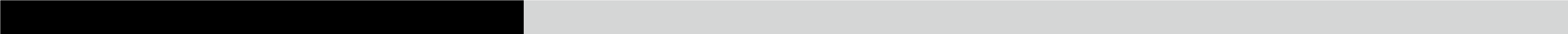 Base